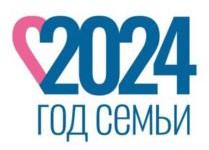 План мероприятийМАДОУ д/с № 42 посвященный Году семьи на 2024 годНаименование мероприятияСрок проведенияОтветственные1. Организационно-праздничные мероприятия1. Организационно-праздничные мероприятия1. Организационно-праздничные мероприятия1.Ознакомление с планом мероприятий к Году семьи в ДОУ педагогических работников и родителейобучающихся, посвященных Году семьи.ЯнварьСтаршие воспитатели2.Оформление информационного стенда «2024- Годсемьи»ЯнварьСтаршиевоспитатели3.Торжественное мероприятие, посвященное открытию Года семьиФевральМузыкальные руководители Воспитатели4.Торжественное мероприятие в честь закрытия Года семьиДекабрьМузыкальные руководители Воспитатели2. Мероприятия, направленные на популяризацию сохранения традиционных семейных ценностей2. Мероприятия, направленные на популяризацию сохранения традиционных семейных ценностей2. Мероприятия, направленные на популяризацию сохранения традиционных семейных ценностей1.Фоточеллендж «Активный отдых всей семьёй»февральИнструктор по физической культуре,воспитатель2Фоточеллендж «День волшебных сказок на ночь»февральВоспитатели3Выставка работ «Вместе с папой»февральВоспитатели4.Фотовыставка «Мама тоже маленькой была»мартВоспитатели5.«Мама, бабушка и я - рукодельная семья». Семейныемастер-классы от мам и бабушек. мартВоспитатели6.Праздничные мероприятия «Международный женский день – 8 марта» мартМузыкальныеруководители Воспитатели7.Тематический день посвященный дню брата и сестры апрельВоспитатели8.Спортивное развлечение совместно с родителями«Здоровье и я»апрельИнструктор по физической культуре,воспитатели групп10.Фото марафон «Доченька любимая моя»апрельВоспитатели11.Семейные традиции в семье «Это у нас семейное»майВоспитатели12.Создание фотоальбомов в группах «Моя семья –счастливые моменты»майВоспитатели13.Музыкально-спортивный праздник, посвященный Дню защиты детей «Радужное детство»майМузыкальные руководители14.Всероссийская акция «О спорт, ты – мир!» номинация«Семья-здоровье-спорт»МайИнструктор по физической культуре15.Экскурсия «Великие путешественники». Организациясовместной экскурсии с родителями.6 июняВоспитатели16.Фоторамка «Семейное счастье». Организация воспитателем изготовления фоторамки (с символомПраздника) для семейного фото.С 3 по 8 июляВоспитатели30.Всероссийский фестиваль семейных театров «Сказкаприходит в твой дом»В течение годаВоспитатели3. Мероприятия по повышению компетентности родителей в вопросах семейного воспитания, оказание помощи семьям и детям3. Мероприятия по повышению компетентности родителей в вопросах семейного воспитания, оказание помощи семьям и детям3. Мероприятия по повышению компетентности родителей в вопросах семейного воспитания, оказание помощи семьям и детям1.Работа консультационного центра ДОУ (психолого- педагогическая, диагностическая и консультативная помощь родителям, детей посещающих и не посещающих дошкольные образовательныеорганизации)ПостоянноСпециалисты ДОУ2.Видео-консультация «Влияние родительских установок»АпрельПедагог-психолог3.Семинар-практикум «Речь ребенка-отражение речи родителей»МайУчитель-логопед4.Консультация для родителей «Семейное чтение, как источник формирования интереса к книге и духовногообогащения семьи»АвгустПедагог-психолог5.Коучинг-сессия для родителей «Моя семья - моякрепость»сентябрьПедагог-психолог6.Консультация для родителей: «Воспитание девочки имальчика: общее и отличное»сентябрьПедагог-психолог7.Видео-консультация «Роль детской книги в речевомразвитии детей»ноябрьУчитель-логопед8.Всероссийская неделя родительской компетентностиIV кварталВоспитатели9.Распространение памяток, буклетов, консультации, индивидуальные беседы и т.д. по темам: «Семейные традиции», «Родительские заповеди», «Секретывоспитания вежливого человека», «Профилактика нарушений прав ребенка в семье», «Безопасный новый год», «Семья на пороге школьной жизни ребенка»,«Научите детей делать добро», «Повышение роли отца в семье», «10 заповедей для родителей» и т.п.в течение годаВоспитатели